-- Dossier de Candidature – Promotion 2023 --INCUBATEUR TOURISME 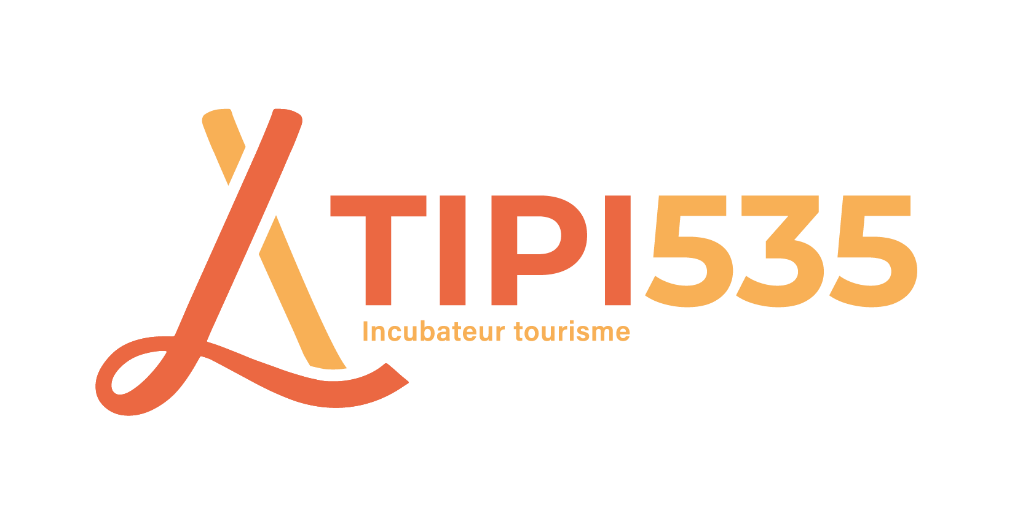 1. VOS COORDONNEESNom – Prénom(s) : Adresse :Code Postal :				Ville :E-mail : Téléphone : 					Portable : Comment / par qui avez-vous pris connaissance de cet appel à candidature ? Si votre entreprise est déjà créée, précisez sa dénomination sociale et sa localisation :Si votre entreprise n’est pas créée, dans laquelle des trois technopoles souhaiterez-vous être incubé ?2. PRESENTATION GENERALE DE VOTRE PROJET (en 500 mots maximum)3. LE PROJET D’ENTREPRISEQuel besoin, quelle problématique métier adressez-vous et quel(s) est (sont) le(s) marché(s) pressenti(s) ? Quelle offre /produits envisagez-vous et pour quelles cibles ? Qu’est ce qui est nouveau dans votre offre ?Qu’est-ce qui vous fait penser que des clients seront prêts à payer pour vos produits / services ?Qui sont vos concurrents (directs ou indirects, présents ou futurs) et quel est celui qui vous fait le plus peur ?Comment ou dans quelle mesure vous différenciez-vous des offres existantes ?Comment allez-vous gagner de l’argent ? (modèle économique pressenti)Combien pensez-vous créer d’emplois d’ici à 3 ans ?4. LA SOLUTION/LE SERVICE/ LE PRODUIT INNOVANTEn quoi consiste votre innovation ?Dans quel contexte a-t-elle été pensée ?Quelle technologie sous-tend le projet ?La technologie est-elle brevetée (ou va-t-elle l’être) ?Votre innovation est-elle protégeable ? Est-elle protégée (brevet, dépôt du code logiciel…) ? avez-vous fait une analyse de la liberté d’exploitation ?Où en est le développement technique ?La preuve de concept a-t-elle été réalisée ?Reste-t-il des barrières technologiques ou réglementaires à surmonter, quels sont les risques de ne pas aboutir ?5. BUSINESS PLAN & APPROCHE FINANCIERELe Business Plan de l’entreprise est-il disponible ?Avez-vous estimé le besoin de financement de votre projet d’entreprise et sa ventilation entre les différents postes de dépenses (R&D/Marketing-commercial, …) ?Une partie de la ressource est-elle identifiée ? Préciser les montants et les financeurs (porteurs de projet, laboratoires, autres financeurs) ?6. EQUIPE & PARTENAIRESQui porte le projet ?Présentez le/les porteurs de projet (compétences/expériences), le rôle projeté de chacun dans la future entreprise et les apports financiers envisagés pour ce projet.Qui faudra-t-il recruter (ou associer) en priorité ?Pensez-vous qu’il vous sera nécessaire de vous associer avec une ou des personnes complémentaires ? Si oui, quel serait son (leur) rôle et son (leur) profil ?Quels sont vos principaux partenaires ?Partenaires techniques, commerciaux, juridiques, financiers, etc. ? Quel est votre besoin en la matière ?7. CONTACTS PRISEtes-vous déjà en contact avec des organismes locaux dédiés à l’accompagnement de projets d’entreprise ? Si oui, lesquels ? (Agence Régionale de l’Innovation, CCI, associations professionnelles, technopole, incubateur, pépinière…)8. VOS ATTENTESQuelles sont vos motivations pour répondre à cet appel à candidatures ?Qu’attendez-vous de la part du Tourisme Lab Nouvelle-Aquitaine ? Des Technopoles partenaires ? Des grands comptes ? (conseils en création, bureaux, mise en réseau, appui à la recherche de financements …)Merci de renvoyer ce document avant le 18 novembre 2022 à : bonjour@tourismelab.fr 